Учитель географии Крыженовская Татьяна ИвановнаПредмет: География.Класс: 6Тема урока: Стороны горизонта.Технологическая карта урока.Источники:1.Домогацких, Е.М. География: Физическая география: Учебник для 6 класса [Текст]/ Е.М. Домогацких, Н.И. Алексеевский. – 7-е изд. – М.: ООО «Русское слово – учебник», 2013. – 232 с. – ISBN 978-5-00007-117-5.2. Болотникова, Н.В. Методические рекомендации к учебнику Домогацких Е.М. Алексеевский Н.И. «География» для 6 класса [Текст] / Н.В. Болотникова – М.:ООО «Русское слово – учебник», 2014. – 240с. – ISBN 978-5-00007-880-8.Цель урокаЦель урокаЦель урокаОтработка умений работать с компасом, обучение приемам определения азимута и расстояний с помощью приборов.Отработка умений работать с компасом, обучение приемам определения азимута и расстояний с помощью приборов.Отработка умений работать с компасом, обучение приемам определения азимута и расстояний с помощью приборов.Отработка умений работать с компасом, обучение приемам определения азимута и расстояний с помощью приборов.ЗадачиЗадачиЗадачи- Формирование умений ориентироваться на местности с помощьюкомпаса, плана, местных предметов и признаков.- Развитие познавательной деятельности учащихся, умений работать  в группе.- Воспитание коллективизма, взаимопомощи.- Формирование умений ориентироваться на местности с помощьюкомпаса, плана, местных предметов и признаков.- Развитие познавательной деятельности учащихся, умений работать  в группе.- Воспитание коллективизма, взаимопомощи.- Формирование умений ориентироваться на местности с помощьюкомпаса, плана, местных предметов и признаков.- Развитие познавательной деятельности учащихся, умений работать  в группе.- Воспитание коллективизма, взаимопомощи.- Формирование умений ориентироваться на местности с помощьюкомпаса, плана, местных предметов и признаков.- Развитие познавательной деятельности учащихся, умений работать  в группе.- Воспитание коллективизма, взаимопомощи.Планируемые результатыПланируемые результатыПланируемые результатыПланируемые результатыПланируемые результатыПланируемые результатыПланируемые результатыПредметныеМетапредметныеМетапредметныеМетапредметныеЛичностныеЛичностныеЛичностныеДавать определения понятий и терминов по тематике урока;Определять направления по сторонам горизонта на местности по компасу;Определять азимут, двигаться по азимуту.Определять цель, проблему в процессе учебной деятельности;Выбирать средства достижения цели в группе и индивидуально;Излагать свое мнение (в монологе, в диалоге), аргументируя, подтверждая фактами;Организовывать свою работу в группе.Определять цель, проблему в процессе учебной деятельности;Выбирать средства достижения цели в группе и индивидуально;Излагать свое мнение (в монологе, в диалоге), аргументируя, подтверждая фактами;Организовывать свою работу в группе.Определять цель, проблему в процессе учебной деятельности;Выбирать средства достижения цели в группе и индивидуально;Излагать свое мнение (в монологе, в диалоге), аргументируя, подтверждая фактами;Организовывать свою работу в группе.Осознание целостности мира и многообразия взглядов на него;Понимания значения навыков ориентирования в жизни человека;Сформированность учебно-познавательного интереса к изучению географии.Осознание целостности мира и многообразия взглядов на него;Понимания значения навыков ориентирования в жизни человека;Сформированность учебно-познавательного интереса к изучению географии.Осознание целостности мира и многообразия взглядов на него;Понимания значения навыков ориентирования в жизни человека;Сформированность учебно-познавательного интереса к изучению географии.Содержание учебного материалаСтороны горизонта.Способы ориентирования на местности.Азимут.Полярная съемка местности. Маршрутная съёмка.Стороны горизонта.Способы ориентирования на местности.Азимут.Полярная съемка местности. Маршрутная съёмка.Стороны горизонта.Способы ориентирования на местности.Азимут.Полярная съемка местности. Маршрутная съёмка.Стороны горизонта.Способы ориентирования на местности.Азимут.Полярная съемка местности. Маршрутная съёмка.Стороны горизонта.Способы ориентирования на местности.Азимут.Полярная съемка местности. Маршрутная съёмка.Стороны горизонта.Способы ориентирования на местности.Азимут.Полярная съемка местности. Маршрутная съёмка.Основные понятия, терминыОриентирование. Компас. Стороны горизонта. Азимут, движение по азимуту.Ориентирование. Компас. Стороны горизонта. Азимут, движение по азимуту.Ориентирование. Компас. Стороны горизонта. Азимут, движение по азимуту.Ориентирование. Компас. Стороны горизонта. Азимут, движение по азимуту.Ориентирование. Компас. Стороны горизонта. Азимут, движение по азимуту.Ориентирование. Компас. Стороны горизонта. Азимут, движение по азимуту.Формы контроля1.Устный опрос.2.Взаимопроверка.1.Устный опрос.2.Взаимопроверка.1.Устный опрос.2.Взаимопроверка.1.Устный опрос.2.Взаимопроверка.1.Устный опрос.2.Взаимопроверка.1.Устный опрос.2.Взаимопроверка.Оборудованиепланшет, компас, флажки, набор цветных мелков.планшет, компас, флажки, набор цветных мелков.планшет, компас, флажки, набор цветных мелков.планшет, компас, флажки, набор цветных мелков.планшет, компас, флажки, набор цветных мелков.планшет, компас, флажки, набор цветных мелков.УчебникГеография. Физическая география. 6 класс. Домогацких Е.М., Алексеевский Н.И.   География. Физическая география. 6 класс. Домогацких Е.М., Алексеевский Н.И.   География. Физическая география. 6 класс. Домогацких Е.М., Алексеевский Н.И.   География. Физическая география. 6 класс. Домогацких Е.М., Алексеевский Н.И.   География. Физическая география. 6 класс. Домогацких Е.М., Алексеевский Н.И.   География. Физическая география. 6 класс. Домогацких Е.М., Алексеевский Н.И.   Практическая работа №2Определение сторон горизонта с помощью компаса и передвижение по азимуту. Составление простейшего плана местностиОпределение сторон горизонта с помощью компаса и передвижение по азимуту. Составление простейшего плана местностиОпределение сторон горизонта с помощью компаса и передвижение по азимуту. Составление простейшего плана местностиОпределение сторон горизонта с помощью компаса и передвижение по азимуту. Составление простейшего плана местностиОпределение сторон горизонта с помощью компаса и передвижение по азимуту. Составление простейшего плана местностиОпределение сторон горизонта с помощью компаса и передвижение по азимуту. Составление простейшего плана местностиОРГАНИЗАЦИОННАЯ СТРУКТУРА УРОКАОРГАНИЗАЦИОННАЯ СТРУКТУРА УРОКАОРГАНИЗАЦИОННАЯ СТРУКТУРА УРОКАОРГАНИЗАЦИОННАЯ СТРУКТУРА УРОКАОРГАНИЗАЦИОННАЯ СТРУКТУРА УРОКАОРГАНИЗАЦИОННАЯ СТРУКТУРА УРОКАОРГАНИЗАЦИОННАЯ СТРУКТУРА УРОКАЭтап урокаЭтап урокаДеятельность учителяДеятельность учителяДеятельность учителяДеятельность учителяДеятельность учащихсяОрганизационный моментОрганизационный моментФормируемые УУДЛичностные: Формирование ценностных ориентиров и смыслов учебной деятельности на основе развития познавательных интересовФормируемые УУДЛичностные: Формирование ценностных ориентиров и смыслов учебной деятельности на основе развития познавательных интересовФормируемые УУДЛичностные: Формирование ценностных ориентиров и смыслов учебной деятельности на основе развития познавательных интересовФормируемые УУДЛичностные: Формирование ценностных ориентиров и смыслов учебной деятельности на основе развития познавательных интересовФормируемые УУДЛичностные: Формирование ценностных ориентиров и смыслов учебной деятельности на основе развития познавательных интересовОрганизационный моментОрганизационный моментЗдравствуйте, ребята!Наш сегодняшний урок не обычный. Сегодня  у  нас  довольно  сложная,  но  очень интересная тема урока.  Приём «Ладошка к ладошке».– Давайте возьмемся все за руки. И пожелаем друг другу успехов на уроке. У нас сегодня всё получится, всё будет хорошо.Здравствуйте, ребята!Наш сегодняшний урок не обычный. Сегодня  у  нас  довольно  сложная,  но  очень интересная тема урока.  Приём «Ладошка к ладошке».– Давайте возьмемся все за руки. И пожелаем друг другу успехов на уроке. У нас сегодня всё получится, всё будет хорошо.Здравствуйте, ребята!Наш сегодняшний урок не обычный. Сегодня  у  нас  довольно  сложная,  но  очень интересная тема урока.  Приём «Ладошка к ладошке».– Давайте возьмемся все за руки. И пожелаем друг другу успехов на уроке. У нас сегодня всё получится, всё будет хорошо.Здравствуйте, ребята!Наш сегодняшний урок не обычный. Сегодня  у  нас  довольно  сложная,  но  очень интересная тема урока.  Приём «Ладошка к ладошке».– Давайте возьмемся все за руки. И пожелаем друг другу успехов на уроке. У нас сегодня всё получится, всё будет хорошо.Приветствие учителя.Актуализация знанийАктуализация знанийПрием «Похлопаем-потопаем»Если согласны с утверждением -  хлопаем в ладоши, если нет - топаем.1. Масштаб показывает, во сколько раз уменьшены все линии на плане по отношению к действительным размерам.2. Масштаб бывает четырех видов: численный, именованный, графический, линейный.3. Чем крупнее изображена территория, тем больше масштаб.4. Чтобы перевести именованный масштаб в численный, необходимо приписать два нуля.5. Физическая карта полушарий - мелкомасштабная.6.Изогипсы это линии одинаковых температур.7.Значки применятся на карте для изображения природных зон Земли.Прием «Похлопаем-потопаем»Если согласны с утверждением -  хлопаем в ладоши, если нет - топаем.1. Масштаб показывает, во сколько раз уменьшены все линии на плане по отношению к действительным размерам.2. Масштаб бывает четырех видов: численный, именованный, графический, линейный.3. Чем крупнее изображена территория, тем больше масштаб.4. Чтобы перевести именованный масштаб в численный, необходимо приписать два нуля.5. Физическая карта полушарий - мелкомасштабная.6.Изогипсы это линии одинаковых температур.7.Значки применятся на карте для изображения природных зон Земли.Прием «Похлопаем-потопаем»Если согласны с утверждением -  хлопаем в ладоши, если нет - топаем.1. Масштаб показывает, во сколько раз уменьшены все линии на плане по отношению к действительным размерам.2. Масштаб бывает четырех видов: численный, именованный, графический, линейный.3. Чем крупнее изображена территория, тем больше масштаб.4. Чтобы перевести именованный масштаб в численный, необходимо приписать два нуля.5. Физическая карта полушарий - мелкомасштабная.6.Изогипсы это линии одинаковых температур.7.Значки применятся на карте для изображения природных зон Земли.Прием «Похлопаем-потопаем»Если согласны с утверждением -  хлопаем в ладоши, если нет - топаем.1. Масштаб показывает, во сколько раз уменьшены все линии на плане по отношению к действительным размерам.2. Масштаб бывает четырех видов: численный, именованный, графический, линейный.3. Чем крупнее изображена территория, тем больше масштаб.4. Чтобы перевести именованный масштаб в численный, необходимо приписать два нуля.5. Физическая карта полушарий - мелкомасштабная.6.Изогипсы это линии одинаковых температур.7.Значки применятся на карте для изображения природных зон Земли.Отвечают на вопросы учителяМотивация к изучению нового материалаМотивация к изучению нового материалаФормируемые УУДКоммуникативные: умение доказывать свою точку зрения.Регулятивные: умение формулировать цель и задачи урока.Формируемые УУДКоммуникативные: умение доказывать свою точку зрения.Регулятивные: умение формулировать цель и задачи урока.Формируемые УУДКоммуникативные: умение доказывать свою точку зрения.Регулятивные: умение формулировать цель и задачи урока.Формируемые УУДКоммуникативные: умение доказывать свою точку зрения.Регулятивные: умение формулировать цель и задачи урока.Формируемые УУДКоммуникативные: умение доказывать свою точку зрения.Регулятивные: умение формулировать цель и задачи урока.Мотивация к изучению нового материалаМотивация к изучению нового материалаПостановка проблемы.Представьте себе, что вы пошли в лес.… и… заблудились. Ваши ассоциации... Что вы чувствуете, оказавшись в данной ситуации? Есть ли выход из данного положения? А только ли важно уметь ориентироваться в данной ситуации?Что нужно знать для того, чтобы уметь ориентироваться?Правильно,   надо знать стороны  горизонта.А в жизни нам это нужно? Где? Постановка проблемы.Представьте себе, что вы пошли в лес.… и… заблудились. Ваши ассоциации... Что вы чувствуете, оказавшись в данной ситуации? Есть ли выход из данного положения? А только ли важно уметь ориентироваться в данной ситуации?Что нужно знать для того, чтобы уметь ориентироваться?Правильно,   надо знать стороны  горизонта.А в жизни нам это нужно? Где? Постановка проблемы.Представьте себе, что вы пошли в лес.… и… заблудились. Ваши ассоциации... Что вы чувствуете, оказавшись в данной ситуации? Есть ли выход из данного положения? А только ли важно уметь ориентироваться в данной ситуации?Что нужно знать для того, чтобы уметь ориентироваться?Правильно,   надо знать стороны  горизонта.А в жизни нам это нужно? Где? Постановка проблемы.Представьте себе, что вы пошли в лес.… и… заблудились. Ваши ассоциации... Что вы чувствуете, оказавшись в данной ситуации? Есть ли выход из данного положения? А только ли важно уметь ориентироваться в данной ситуации?Что нужно знать для того, чтобы уметь ориентироваться?Правильно,   надо знать стороны  горизонта.А в жизни нам это нужно? Где? Вступая в диалог с учителем (выполняя задания) выявляют противоречие – проговаривают и осознают его.Предлагают пути выхода их ситуации.ЦелеполаганиеЦелеполаганиеПопробуйте сами назвать тему урока.Учитель при необходимости уточняет.Тема урока «Стороны горизонта»Определите цели, чему вы должны научиться.Для чего нам нужно уметь ориентироваться?Попробуйте сами назвать тему урока.Учитель при необходимости уточняет.Тема урока «Стороны горизонта»Определите цели, чему вы должны научиться.Для чего нам нужно уметь ориентироваться?Попробуйте сами назвать тему урока.Учитель при необходимости уточняет.Тема урока «Стороны горизонта»Определите цели, чему вы должны научиться.Для чего нам нужно уметь ориентироваться?Попробуйте сами назвать тему урока.Учитель при необходимости уточняет.Тема урока «Стороны горизонта»Определите цели, чему вы должны научиться.Для чего нам нужно уметь ориентироваться?Проявляют познавательную инициативу. Формулируют тему, цели урока. Осознание цели предстоящей деятельности.Изучение нового материалаИзучение нового материалаФормируемые УУДПознавательные: умение планировать работу на уроке, анализировать текст, определять азимут и стороны горизонта.Коммуникативные: умение выслушать мнение членов группы.Личностные: осознание значимости данной работыФормируемые УУДПознавательные: умение планировать работу на уроке, анализировать текст, определять азимут и стороны горизонта.Коммуникативные: умение выслушать мнение членов группы.Личностные: осознание значимости данной работыФормируемые УУДПознавательные: умение планировать работу на уроке, анализировать текст, определять азимут и стороны горизонта.Коммуникативные: умение выслушать мнение членов группы.Личностные: осознание значимости данной работыФормируемые УУДПознавательные: умение планировать работу на уроке, анализировать текст, определять азимут и стороны горизонта.Коммуникативные: умение выслушать мнение членов группы.Личностные: осознание значимости данной работыФормируемые УУДПознавательные: умение планировать работу на уроке, анализировать текст, определять азимут и стороны горизонта.Коммуникативные: умение выслушать мнение членов группы.Личностные: осознание значимости данной работыИзучение нового материалаИзучение нового материалаПрошу вас, ребята, разделиться на группы по 3 человека.Каждая группа получает кейс с материалами к уроку и сигнальные флажки.Красный флажок – возникли трудности.Синий флажок – задание выполнено.Учащиеся работают в группах, самостоятельно с материалами кейса.Учитель контролирует выполнение работы, помогает с затруднениями.Что такое ориентирование?(Умение находить стороны горизонта)Что значит уметь ориентироваться? ( Определять своё местонахождение относительно сторон горизонта).ЗагадкаТуда дойти мы не смогли,
Где неба край и край земли.(горизонт)Вспомним основные стороны горизонта( С, Ю, В, З.)Задание 1.Подпишите основные стороны горизонта красным цветом, промежуточные - синим.I.Компас – прибор для определения сторон горизонта. Устройство компаса.Румбы- стороны горизонта.Проанализировав таблицу, дайте определение понятию «румб»Памятка «Как работать с компасом»Положите компас на ровную поверхность (и отпустите фиксатор).Дайте стрелке успокоиться.Намагниченный конец стрелки покажет направление на север.Вращая коробочку компаса, подведите синий конец магнитной стрелки к букве С (север) на лимбе компаса.Иногда его обозначают N (норд).Компас сориентирован.Задание №1. Определите с помощью компасаВ каком направлении местность от вас открытая, в каком закрытая?В каком направлении от вас находиться школа?Прошу вас, ребята, разделиться на группы по 3 человека.Каждая группа получает кейс с материалами к уроку и сигнальные флажки.Красный флажок – возникли трудности.Синий флажок – задание выполнено.Учащиеся работают в группах, самостоятельно с материалами кейса.Учитель контролирует выполнение работы, помогает с затруднениями.Что такое ориентирование?(Умение находить стороны горизонта)Что значит уметь ориентироваться? ( Определять своё местонахождение относительно сторон горизонта).ЗагадкаТуда дойти мы не смогли,
Где неба край и край земли.(горизонт)Вспомним основные стороны горизонта( С, Ю, В, З.)Задание 1.Подпишите основные стороны горизонта красным цветом, промежуточные - синим.I.Компас – прибор для определения сторон горизонта. Устройство компаса.Румбы- стороны горизонта.Проанализировав таблицу, дайте определение понятию «румб»Памятка «Как работать с компасом»Положите компас на ровную поверхность (и отпустите фиксатор).Дайте стрелке успокоиться.Намагниченный конец стрелки покажет направление на север.Вращая коробочку компаса, подведите синий конец магнитной стрелки к букве С (север) на лимбе компаса.Иногда его обозначают N (норд).Компас сориентирован.Задание №1. Определите с помощью компасаВ каком направлении местность от вас открытая, в каком закрытая?В каком направлении от вас находиться школа?Прошу вас, ребята, разделиться на группы по 3 человека.Каждая группа получает кейс с материалами к уроку и сигнальные флажки.Красный флажок – возникли трудности.Синий флажок – задание выполнено.Учащиеся работают в группах, самостоятельно с материалами кейса.Учитель контролирует выполнение работы, помогает с затруднениями.Что такое ориентирование?(Умение находить стороны горизонта)Что значит уметь ориентироваться? ( Определять своё местонахождение относительно сторон горизонта).ЗагадкаТуда дойти мы не смогли,
Где неба край и край земли.(горизонт)Вспомним основные стороны горизонта( С, Ю, В, З.)Задание 1.Подпишите основные стороны горизонта красным цветом, промежуточные - синим.I.Компас – прибор для определения сторон горизонта. Устройство компаса.Румбы- стороны горизонта.Проанализировав таблицу, дайте определение понятию «румб»Памятка «Как работать с компасом»Положите компас на ровную поверхность (и отпустите фиксатор).Дайте стрелке успокоиться.Намагниченный конец стрелки покажет направление на север.Вращая коробочку компаса, подведите синий конец магнитной стрелки к букве С (север) на лимбе компаса.Иногда его обозначают N (норд).Компас сориентирован.Задание №1. Определите с помощью компасаВ каком направлении местность от вас открытая, в каком закрытая?В каком направлении от вас находиться школа?Прошу вас, ребята, разделиться на группы по 3 человека.Каждая группа получает кейс с материалами к уроку и сигнальные флажки.Красный флажок – возникли трудности.Синий флажок – задание выполнено.Учащиеся работают в группах, самостоятельно с материалами кейса.Учитель контролирует выполнение работы, помогает с затруднениями.Что такое ориентирование?(Умение находить стороны горизонта)Что значит уметь ориентироваться? ( Определять своё местонахождение относительно сторон горизонта).ЗагадкаТуда дойти мы не смогли,
Где неба край и край земли.(горизонт)Вспомним основные стороны горизонта( С, Ю, В, З.)Задание 1.Подпишите основные стороны горизонта красным цветом, промежуточные - синим.I.Компас – прибор для определения сторон горизонта. Устройство компаса.Румбы- стороны горизонта.Проанализировав таблицу, дайте определение понятию «румб»Памятка «Как работать с компасом»Положите компас на ровную поверхность (и отпустите фиксатор).Дайте стрелке успокоиться.Намагниченный конец стрелки покажет направление на север.Вращая коробочку компаса, подведите синий конец магнитной стрелки к букве С (север) на лимбе компаса.Иногда его обозначают N (норд).Компас сориентирован.Задание №1. Определите с помощью компасаВ каком направлении местность от вас открытая, в каком закрытая?В каком направлении от вас находиться школа?Класс разбивается на 3 мини-группы.Каждая группа получает «Полевой дневник» и кейсы с заданиямиГруппы работают самостоятельно, в случае затруднений сигнализируют учителю красным флажком.Учащиеся самостоятельно выполняют задание.ВзаимоконтрольСамостоятельно знакомятся с устройством компаса, правилами работы с прибором. Выполняют задания по определению сторон горизонта с помощью компасаРезультата вносят в полевой дневник.Результаты заносятся в полевой дневник. Учитель консультируетАзимут.Каждая сторона горизонта имеет не только свое название, но и цифровое значение-- азимут.Что же такое азимут?Азимут - угол между направлением на север и на заданный предмет. В переводе с арабского – путь, направление.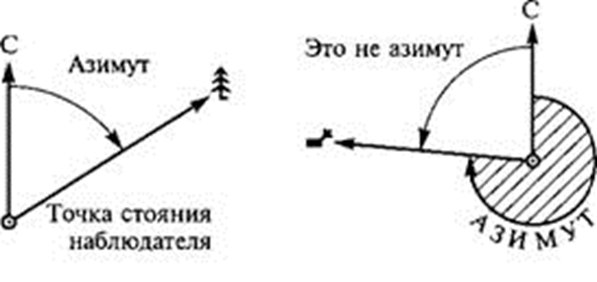 Последовательность определения азимута такова:Сориентируйте компас.На стекло компаса положите тонкую палочку или спичку по направлению от центра к предмету.По шкале компаса отсчитайте по ходу часовой стрелки величину дуги от 0° до линии направления на предмет.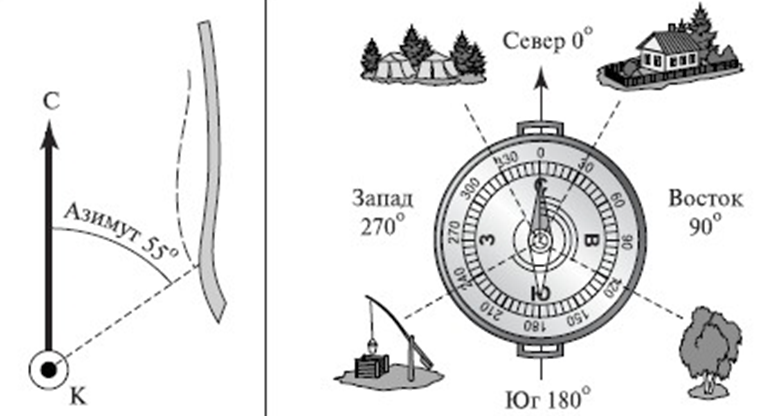 Задание 2.По рисунку определите азимут на следующие объекты:дом, дерево, стоянка туристов. Результаты запишите в полевой дневник.Задание 3. Определить азимут на угол школы, отдельно стоящее дерево.Результаты заносятся в полевой дневник. Учитель консультируетАзимут.Каждая сторона горизонта имеет не только свое название, но и цифровое значение-- азимут.Что же такое азимут?Азимут - угол между направлением на север и на заданный предмет. В переводе с арабского – путь, направление.Последовательность определения азимута такова:Сориентируйте компас.На стекло компаса положите тонкую палочку или спичку по направлению от центра к предмету.По шкале компаса отсчитайте по ходу часовой стрелки величину дуги от 0° до линии направления на предмет.Задание 2.По рисунку определите азимут на следующие объекты:дом, дерево, стоянка туристов. Результаты запишите в полевой дневник.Задание 3. Определить азимут на угол школы, отдельно стоящее дерево.Результаты заносятся в полевой дневник. Учитель консультируетАзимут.Каждая сторона горизонта имеет не только свое название, но и цифровое значение-- азимут.Что же такое азимут?Азимут - угол между направлением на север и на заданный предмет. В переводе с арабского – путь, направление.Последовательность определения азимута такова:Сориентируйте компас.На стекло компаса положите тонкую палочку или спичку по направлению от центра к предмету.По шкале компаса отсчитайте по ходу часовой стрелки величину дуги от 0° до линии направления на предмет.Задание 2.По рисунку определите азимут на следующие объекты:дом, дерево, стоянка туристов. Результаты запишите в полевой дневник.Задание 3. Определить азимут на угол школы, отдельно стоящее дерево.Результаты заносятся в полевой дневник. Учитель консультируетАзимут.Каждая сторона горизонта имеет не только свое название, но и цифровое значение-- азимут.Что же такое азимут?Азимут - угол между направлением на север и на заданный предмет. В переводе с арабского – путь, направление.Последовательность определения азимута такова:Сориентируйте компас.На стекло компаса положите тонкую палочку или спичку по направлению от центра к предмету.По шкале компаса отсчитайте по ходу часовой стрелки величину дуги от 0° до линии направления на предмет.Задание 2.По рисунку определите азимут на следующие объекты:дом, дерево, стоянка туристов. Результаты запишите в полевой дневник.Задание 3. Определить азимут на угол школы, отдельно стоящее дерево.Самостоятельная работа в группах.Знакомство с понятием «азимут»Самостоятельно определяют азимут на указанные объекты.III. Измерение расстояний на местности.Для того, чтобы составить план местности, надо не только уметь определять направления, но и измерять расстояния на местности. Расстояние на местности можно измерить мерной лентой, шагами, землемерным циркулем.Выполните указанные действияЗадание 4.1. Отмерить линейкой расстояние от школы до моста через реку на плане местности.2. Это расстояние необходимо умножить на численный масштаб плана.3. Это число и будет составлять расстояние на местности.4. Например, расстояние по линейке- 3,5 см. Масштаб численный- в 1см- 100м. Значит расстояние будет равно 350 метров.Результаты работы запишите в полевой дневникУчитель контролирует работу групп,III. Измерение расстояний на местности.Для того, чтобы составить план местности, надо не только уметь определять направления, но и измерять расстояния на местности. Расстояние на местности можно измерить мерной лентой, шагами, землемерным циркулем.Выполните указанные действияЗадание 4.1. Отмерить линейкой расстояние от школы до моста через реку на плане местности.2. Это расстояние необходимо умножить на численный масштаб плана.3. Это число и будет составлять расстояние на местности.4. Например, расстояние по линейке- 3,5 см. Масштаб численный- в 1см- 100м. Значит расстояние будет равно 350 метров.Результаты работы запишите в полевой дневникУчитель контролирует работу групп,III. Измерение расстояний на местности.Для того, чтобы составить план местности, надо не только уметь определять направления, но и измерять расстояния на местности. Расстояние на местности можно измерить мерной лентой, шагами, землемерным циркулем.Выполните указанные действияЗадание 4.1. Отмерить линейкой расстояние от школы до моста через реку на плане местности.2. Это расстояние необходимо умножить на численный масштаб плана.3. Это число и будет составлять расстояние на местности.4. Например, расстояние по линейке- 3,5 см. Масштаб численный- в 1см- 100м. Значит расстояние будет равно 350 метров.Результаты работы запишите в полевой дневникУчитель контролирует работу групп,III. Измерение расстояний на местности.Для того, чтобы составить план местности, надо не только уметь определять направления, но и измерять расстояния на местности. Расстояние на местности можно измерить мерной лентой, шагами, землемерным циркулем.Выполните указанные действияЗадание 4.1. Отмерить линейкой расстояние от школы до моста через реку на плане местности.2. Это расстояние необходимо умножить на численный масштаб плана.3. Это число и будет составлять расстояние на местности.4. Например, расстояние по линейке- 3,5 см. Масштаб численный- в 1см- 100м. Значит расстояние будет равно 350 метров.Результаты работы запишите в полевой дневникУчитель контролирует работу групп,Самостоятельная работа в группах.Выполнение действий. Запись результатов.Самоконтроль, взаимоконтроль.Первичное закрепление нового материалаПервичное закрепление нового материалаФормируемые УУДРегулятивные: Выделение и осознание учащимся того, что уже усвоено и что еще нужно усвоить, осознание качества и уровня усвоенияЛичностные: осознание значимости данной работыФормируемые УУДРегулятивные: Выделение и осознание учащимся того, что уже усвоено и что еще нужно усвоить, осознание качества и уровня усвоенияЛичностные: осознание значимости данной работыФормируемые УУДРегулятивные: Выделение и осознание учащимся того, что уже усвоено и что еще нужно усвоить, осознание качества и уровня усвоенияЛичностные: осознание значимости данной работыФормируемые УУДРегулятивные: Выделение и осознание учащимся того, что уже усвоено и что еще нужно усвоить, осознание качества и уровня усвоенияЛичностные: осознание значимости данной работыФормируемые УУДРегулятивные: Выделение и осознание учащимся того, что уже усвоено и что еще нужно усвоить, осознание качества и уровня усвоенияЛичностные: осознание значимости данной работыПервичное закрепление нового материалаПервичное закрепление нового материалаФронтальный опрос.1.Один из четырех главных румбов в компасе - 3 буквы. Как называется?2.Группа туристов шла на юго-восток. В каком направлении они будут возвращаться?3. Что такое азимут?4.Кому могут быть важны умения ориентироваться на местности, знания об азимуте? Какие профессии вы можете назвать, связанные с этими понятиями?Фронтальный опрос.1.Один из четырех главных румбов в компасе - 3 буквы. Как называется?2.Группа туристов шла на юго-восток. В каком направлении они будут возвращаться?3. Что такое азимут?4.Кому могут быть важны умения ориентироваться на местности, знания об азимуте? Какие профессии вы можете назвать, связанные с этими понятиями?Фронтальный опрос.1.Один из четырех главных румбов в компасе - 3 буквы. Как называется?2.Группа туристов шла на юго-восток. В каком направлении они будут возвращаться?3. Что такое азимут?4.Кому могут быть важны умения ориентироваться на местности, знания об азимуте? Какие профессии вы можете назвать, связанные с этими понятиями?Фронтальный опрос.1.Один из четырех главных румбов в компасе - 3 буквы. Как называется?2.Группа туристов шла на юго-восток. В каком направлении они будут возвращаться?3. Что такое азимут?4.Кому могут быть важны умения ориентироваться на местности, знания об азимуте? Какие профессии вы можете назвать, связанные с этими понятиями?Учащиеся отвечают на вопросы учителяИтоговая практическая работа №2Итоговая практическая работа №2Формируемые УУДРегулятивные : Обнаружение ошибок и отклонений, внесение соответствующих исправленийПознавательные: Развитие знаково-символических (знаково-символические средства: цифры, буквы, схемы и др.) учебных действийКоммуникативные: Согласованность усилий по достижению общей цели.Осуществление совместной деятельностиЛичностные: осознание значимости данной работыФормируемые УУДРегулятивные : Обнаружение ошибок и отклонений, внесение соответствующих исправленийПознавательные: Развитие знаково-символических (знаково-символические средства: цифры, буквы, схемы и др.) учебных действийКоммуникативные: Согласованность усилий по достижению общей цели.Осуществление совместной деятельностиЛичностные: осознание значимости данной работыФормируемые УУДРегулятивные : Обнаружение ошибок и отклонений, внесение соответствующих исправленийПознавательные: Развитие знаково-символических (знаково-символические средства: цифры, буквы, схемы и др.) учебных действийКоммуникативные: Согласованность усилий по достижению общей цели.Осуществление совместной деятельностиЛичностные: осознание значимости данной работыФормируемые УУДРегулятивные : Обнаружение ошибок и отклонений, внесение соответствующих исправленийПознавательные: Развитие знаково-символических (знаково-символические средства: цифры, буквы, схемы и др.) учебных действийКоммуникативные: Согласованность усилий по достижению общей цели.Осуществление совместной деятельностиЛичностные: осознание значимости данной работыФормируемые УУДРегулятивные : Обнаружение ошибок и отклонений, внесение соответствующих исправленийПознавательные: Развитие знаково-символических (знаково-символические средства: цифры, буквы, схемы и др.) учебных действийКоммуникативные: Согласованность усилий по достижению общей цели.Осуществление совместной деятельностиЛичностные: осознание значимости данной работыИтоговая практическая работа №2Итоговая практическая работа №2Определение сторон горизонта с помощью компаса и передвижение по азимуту. Составление простейшего плана местностиЦель работы: Сегодня способом полярной съёмки мы исследуем небольшой участок прилегающей к школе местности и составим план этого участка.Определение сторон горизонта с помощью компаса и передвижение по азимуту. Составление простейшего плана местностиЦель работы: Сегодня способом полярной съёмки мы исследуем небольшой участок прилегающей к школе местности и составим план этого участка.Определение сторон горизонта с помощью компаса и передвижение по азимуту. Составление простейшего плана местностиЦель работы: Сегодня способом полярной съёмки мы исследуем небольшой участок прилегающей к школе местности и составим план этого участка.Определение сторон горизонта с помощью компаса и передвижение по азимуту. Составление простейшего плана местностиЦель работы: Сегодня способом полярной съёмки мы исследуем небольшой участок прилегающей к школе местности и составим план этого участка.Определение сторон горизонта с помощью компаса и передвижение по азимуту. Составление простейшего плана местностиЦель работы: Сегодня способом полярной съёмки мы исследуем небольшой участок прилегающей к школе местности и составим план этого участка.Итоговая практическая работа №2Итоговая практическая работа №2Учитель консультирует, оказывает необходимую помощь.Этапы выполнения полярной съёмки местности:Планшет устанавливают в точке – полюсе и ориентируют его на север.Отмечают точку полюса в средней части планшета.Выбирают масштаб.Определяют направления на объекты и отмечают их карандашом.Измеряют расстояния линейкой. Перевести расстояния, измеренные линейкой, перевести в метры..Учитель проверяет черновики учащихся, указывая на недоработкиУчитель консультирует, оказывает необходимую помощь.Этапы выполнения полярной съёмки местности:Планшет устанавливают в точке – полюсе и ориентируют его на север.Отмечают точку полюса в средней части планшета.Выбирают масштаб.Определяют направления на объекты и отмечают их карандашом.Измеряют расстояния линейкой. Перевести расстояния, измеренные линейкой, перевести в метры..Учитель проверяет черновики учащихся, указывая на недоработкиУчитель консультирует, оказывает необходимую помощь.Этапы выполнения полярной съёмки местности:Планшет устанавливают в точке – полюсе и ориентируют его на север.Отмечают точку полюса в средней части планшета.Выбирают масштаб.Определяют направления на объекты и отмечают их карандашом.Измеряют расстояния линейкой. Перевести расстояния, измеренные линейкой, перевести в метры..Учитель проверяет черновики учащихся, указывая на недоработкиУчитель консультирует, оказывает необходимую помощь.Этапы выполнения полярной съёмки местности:Планшет устанавливают в точке – полюсе и ориентируют его на север.Отмечают точку полюса в средней части планшета.Выбирают масштаб.Определяют направления на объекты и отмечают их карандашом.Измеряют расстояния линейкой. Перевести расстояния, измеренные линейкой, перевести в метры..Учитель проверяет черновики учащихся, указывая на недоработкиВыполняют практическую работу.Работа в группах.Учащиеся самостоятельно поэтапно выполняют работу.Исправляют ошибки.Рефлексия (итоги урока)Рефлексия (итоги урока)Формируемые УУД           Регулятивные: Оценка и самооценка деятельности на урокеФормируемые УУД           Регулятивные: Оценка и самооценка деятельности на урокеФормируемые УУД           Регулятивные: Оценка и самооценка деятельности на урокеФормируемые УУД           Регулятивные: Оценка и самооценка деятельности на урокеФормируемые УУД           Регулятивные: Оценка и самооценка деятельности на урокеРефлексия (итоги урока)Рефлексия (итоги урока)Что вы открыли нового на уроке?Чему вы научились сегодня?Где могут вам пригодиться полученные знания и умения?Как вам работалось в группе? Кому из своей группы вы поставили бы отметку «5»?Какое у вас сейчас настроение?«Солнышко и тучка»Учащимся предлагается выбрать рисунок, который соответствует их настроению и нарисовать на его асфальте.Солнышко – урок интересный, узнали много нового.Тучка - урок не интересный, зря потраченное время.Что вы открыли нового на уроке?Чему вы научились сегодня?Где могут вам пригодиться полученные знания и умения?Как вам работалось в группе? Кому из своей группы вы поставили бы отметку «5»?Какое у вас сейчас настроение?«Солнышко и тучка»Учащимся предлагается выбрать рисунок, который соответствует их настроению и нарисовать на его асфальте.Солнышко – урок интересный, узнали много нового.Тучка - урок не интересный, зря потраченное время.Что вы открыли нового на уроке?Чему вы научились сегодня?Где могут вам пригодиться полученные знания и умения?Как вам работалось в группе? Кому из своей группы вы поставили бы отметку «5»?Какое у вас сейчас настроение?«Солнышко и тучка»Учащимся предлагается выбрать рисунок, который соответствует их настроению и нарисовать на его асфальте.Солнышко – урок интересный, узнали много нового.Тучка - урок не интересный, зря потраченное время.Обсуждают результаты урока, отвечают на вопросыОценивают работу группы, отдельных участников.Помещают свои солнышки или тучки на доску.Обсуждают результаты урока, отвечают на вопросыОценивают работу группы, отдельных участников.Помещают свои солнышки или тучки на доску.Домашнее заданиеДомашнее заданиеУчитель инструктирует выполнение домашнего задания.Параграф 8 стр.64 , оформить план местности на листе А4.По желанию: Как применяется знание об азимуте при установке антенн для приема программ спутникового телевидения?Учитель инструктирует выполнение домашнего задания.Параграф 8 стр.64 , оформить план местности на листе А4.По желанию: Как применяется знание об азимуте при установке антенн для приема программ спутникового телевидения?Учитель инструктирует выполнение домашнего задания.Параграф 8 стр.64 , оформить план местности на листе А4.По желанию: Как применяется знание об азимуте при установке антенн для приема программ спутникового телевидения?Записывают домашнее задание в дневникЗаписывают домашнее задание в дневник